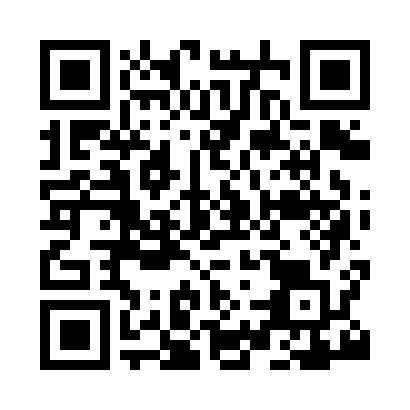 Prayer times for A' Chailleach, UKWed 1 May 2024 - Fri 31 May 2024High Latitude Method: Angle Based RulePrayer Calculation Method: Islamic Society of North AmericaAsar Calculation Method: HanafiPrayer times provided by https://www.salahtimes.comDateDayFajrSunriseDhuhrAsrMaghribIsha1Wed3:235:281:186:329:0811:132Thu3:225:261:176:349:1011:143Fri3:215:241:176:359:1211:154Sat3:205:211:176:369:1511:165Sun3:185:191:176:379:1711:176Mon3:175:171:176:399:1911:187Tue3:165:141:176:409:2111:198Wed3:155:121:176:419:2311:209Thu3:145:101:176:429:2511:2110Fri3:135:081:176:449:2711:2211Sat3:115:051:176:459:2911:2312Sun3:105:031:176:469:3211:2413Mon3:095:011:176:479:3411:2614Tue3:084:591:176:489:3611:2715Wed3:074:571:176:499:3811:2816Thu3:064:551:176:519:4011:2917Fri3:054:531:176:529:4211:3018Sat3:044:511:176:539:4411:3119Sun3:034:491:176:549:4611:3220Mon3:034:481:176:559:4811:3321Tue3:024:461:176:569:5011:3422Wed3:014:441:176:579:5111:3523Thu3:004:421:176:589:5311:3524Fri2:594:411:176:599:5511:3625Sat2:594:391:187:009:5711:3726Sun2:584:381:187:019:5911:3827Mon2:574:361:187:0210:0011:3928Tue2:564:351:187:0310:0211:4029Wed2:564:331:187:0410:0311:4130Thu2:554:321:187:0410:0511:4231Fri2:554:311:187:0510:0711:43